Woche vom 30.01.-03.02.2023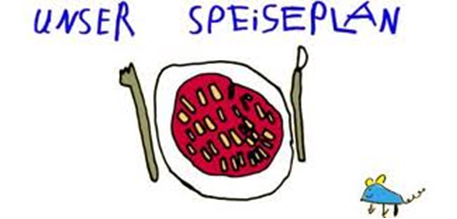 Woche vom 30.01.-03.02.2023Montag: Kartoffelpuffer mit ApfelmusDienstag:Kartoffelklöße mit Soße, KohlrabiMittwoch:MaultaschenDonnerstag: Süßkartoffeln-Polenta SticksFreitag:Bratwurst, Kartoffel Wedges, MöhrenFrühstück und Mittagessen je 3,00 Euro